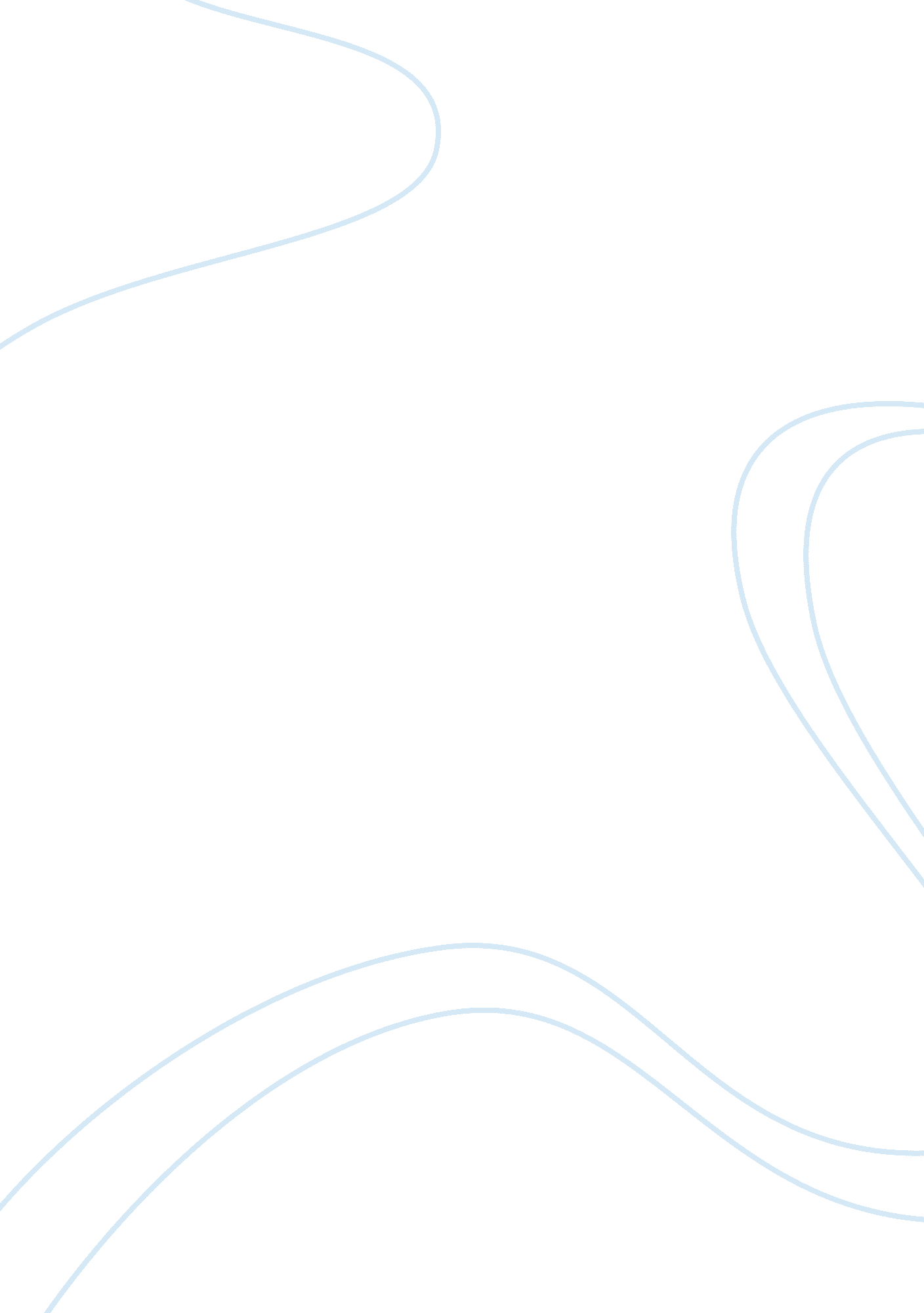 Free literature review on dishonestyLiterature, Novel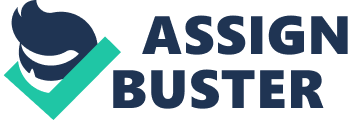 Dishonesty in RelationshipsDishonesty is one of the most challenging things that occur in relationship. It is so challenging that it brings out a sign of betrayal to the second party; this happens especially when the relationship is incorporates a man and woman who intend to marry in the near future or are already into marriage. Dishonesty and betrayal breaks relationships by cheating, lying, and manipulating. Relationships cannot build on lies. Neither can they survive without trust and respect. Ideally, morals are among the most important elements of life according to the themes of the American dream. Engagement is behaviour that fully discourages the art of honesty in a relationship is one of the most irresponsible acts. In any relationship, honesty is the most important thing that can lead to its success; this is because trust between the partners is present. This means that during in the situations of failure, the people involved in a relationship are able to practice genuine patience awaiting success of the same thing. 
Ideally, honesty is the backbone of every relationship. The beginning of every serious relationship starts with efforts to know each other’s whereabouts. This is the most influential sessions of a relationship. If, in any case, one of the parties engaged in a relationship tells a solid and effective lie at the end of the relationship. Taking the example of telling a lie about one’s health status is one of the most critical mistakes that one can make unknowingly. This takes course even to the deepest parts of the relationship. It is evident that current times bear people who are not ready to take responsibility for their relationships. It is because of a chain of lies leading to betrayal. In short, dishonesty starts with a minute lie and ends up in a series of lies. In that connection, one can tell that the relationship is not viable to last long as expected. As it is expected in any form or organization entity observes that maximum good faith, the same case applies in a relationship. Then the relationship can be of absolute success 
If dishonesty takes course in one relationship, it becomes hard to reinstall trust among such people. This means that the possibility of a relationship not working is very high. If the relationship is given a chance to redeem itself, it may take longer than expected. However, the result is either people live together but in the absence of trust. In addition to that, a mild eternal fear is instilled in the victim whose partner cheats on him or her. If we try to assume that unfaithfulness is the order of the day, people might end up doing things that are completely out of order in the name of commonality. 
The novel, The Great Gatsby indicates multiple betrayals and dishonest relationships. One of the most intriguing incidences of unfaithfulness is the dishonesty in the relationships of Nick, Daisy, Gatsby, and Tom. All the characters were deceitful and dishonest in different ways. Almost every relationship in The Great Gatsby is developed within lies. The majority of relationships are built around money, sex or other wealth related privileges. For instance, Tom and Daisy have many issues in their marriage due to the dishonesty and betrayal. Tom cheated on his wife and withdrew all the trust, respect, and love in their relationship. Because of their deteriorated relationship, the sudden comeback of her old lover Gatsby moved Daisy. This was because of the level of intensity in love that existed between them. Gatsby throws all the outrageous parties just to pursue Daisy to visit. On the other hand, she betrayed Tom with Gatsby. She was dishonest with her husband Tom about meeting Gatsby to an extent that she acts as if she does not know him. Daisy was dishonest with Gatsby by making him believe that she would leave her husband and her family for him. Jay Gatsby, a young millionaire eccentric who throws outrageous parties and pursues Daisy Buchanan, a married woman with a child knowing that he would ruin her family. He dedicated, to an extent, everything he had--emotionally and physically to win her. The unrestrained and uncontrollable dishonesty contributes to his downfall. He was dishonest with himself and his family. He abandoned his poor family behind in a bid to make ends meet. Unfortunately, he did not go back to his legitimate. His level of dishonesty is alarming. He also lied about his identity, name, and job. He created a completely new story of his life. Nick Caraway, the novel’s narrator, is reserved throughout the novel. After he was involved in the debauchery act, Nick makes endless efforts to distances himself. He is part of the dishonesty that exists amongst Tom, Gatsby, and Daisy. Ideally, there are myriad cases that implicate theme of dishonesty. 
However, there are few honest relationships in the novel, despite the fact that the majority of relationships are built around money, sex or among other privileges. Gatsby is also well known represents, throughout the novel by his wild and lavish parties and social connections. Gatsby, however, has his own intentions in throwing the wild parties: he seeks Daisy Buchanan whom he fell in love with years earlier. However, there exists dishonesty within this relationship that leads to the possibility that the relationship could be torn apart. In the end, the relationship that was expected to succeed throughout the novel exists between Nick Caraway and Jay Gatsby. Nick’s affectionate and genuine care and concern for Gatsby, Daisy and others are real and unpretentious. 
After taking an overall study of the relationships within the Novel The Great Gatsby, dishonesty seems to be very common. That is most of the marriages do not have a completely clean record of faithfulness. However, the dishonesty that exists between the couples in the novel is betrayal in nature. However, it is evident that most of the characters begun their dishonesty in the very first times of conversation with the subject victims of cheating. For example, Jay Gatsby starts by making a categorical lie about his personal background to Daisy Buchanan. He did this in a bid to show her that he was capable of taking care for her financially. However, it is very clear that he does not win her. However, if this relationship were to hold, then it would not last for long before they broke up. Dishonesty objects one of the major objectives of the American dream on importance of good morals. Besides, it becomes impossible for the trust to exist between dishonest partners. This essentially means that nothing important can be successful between unfaithful partners. 